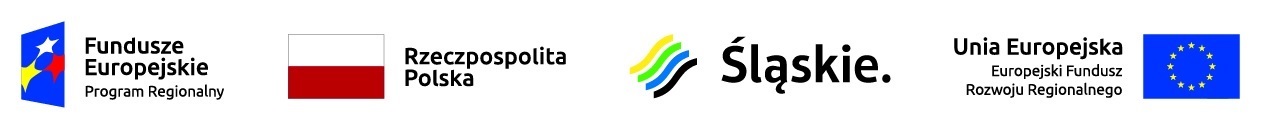 Śląski Park Technologii Medycznych Kardio-Med Silesia Sp. z o. o.ul. M. Curie-Skłodowskiej 10c41-800 ZabrzeNr rej. 25/Z/20							Zabrze, dn. 04.12.2020 r.SPECYFIKACJA ISTOTNYCH WARUNKÓW ZAMÓWIENIAPostępowanie o udzielenia zamówienia na„Dostawa zamrażarek laboratoryjnych”w ramach projektu „Lab. Covid-19 KMS w ŚPTM Kardio-Med Silesia” jest dofinansowany ze środków Europejskiego Funduszu Rozwoju Regionalnego w ramach Regionalnego Programu Operacyjnego Województwa Śląskiego.Spis treści :Rozdział 1     ZamawiającyRozdział 2     Opis przedmiotu ZamówieniaRozdział 3     Opis sposobu przygotowania ofertyRozdział 4     Opis sposobu obliczania ceny ofertyRozdział 5     Warunki udziału w postępowaniuRozdział 6     Dokumenty wymagane od WykonawcówRozdział 7     Kryteria ocenyRozdział 8     Termin realizacji zamówieniaRozdział 9     Składanie ofertRozdział 10   Sposób porozumiewania sięRozdział 11   Termin związania ofertąRozdział 12   Otwarcie, ocena ofert, wybór oferty najkorzystniejszej, unieważnienie postępowaniaRozdział 13   Osoby upoważnione do kontaktów z WykonawcamiRozdział 14   Zagadnienia dotyczące umowy Załączniki (1 – 6)załącznik nr 1   formularz ofertyzałącznik nr 2   oświadczenie Wykonawcyzałącznik nr 3   istotne postanowienia umowy załącznik nr 4   formularz cenowy/opis przedmiotu zamówienia/parametry                           techniczne/wymaganiazałącznik nr 5   wykaz dostaw załącznik nr 6   INSTRUKCJA UŻYTKOWNIKA Dla systemu Baza Konkurencyjności 2021ZAMAWIAJĄCYŚląski Park Technologii Medycznych Kardio-Med Silesia Sp. z o. o.ul. M. Curie-Skłodowskiej 10c, 41-800 ZabrzeTel. 032/ 7050305Strona internetowa : www.kmptm.plAdres e-mail do kontaktów z Zamawiającym: biuro@kmptm.plOPIS  PRZEDMIOTU  ZAMÓWIENIAPrzedmiotem niniejszego postępowania jest dostawa zamrażarek laboratoryjnych zgodnie z załącznikami nr 4. do siwz. Miejsce realizacji przedmiotu zamówienia: budynek Śląskiego Parku Technologii Medycznych Kardio-Med Silesia Spółka  z o. o.  w Zabrzu ul. M. Curie- Skłodowskiej 10c.KODY CPV:39711120-6 - zamrażarkiWykluczamy możliwość składania ofert wariantowych. Zamawiający nie dopuszcza składania ofert częściowych. Wykonawcy mogą składać ofertę wspólnie.Zamawiający dopuszcza realizację zadania przez podwykonawców w zakresie transportu przedmiotu zamówienia.Wykonawca wskaże w ofercie zakres prac wykonywanych przez podwykonawców.Wykonawca ponosi pełną odpowiedzialność za działania podwykonawców.Zamówienie jest współfinansowane ze środków Unii Europejskiej w ramach Projektu „Lab. Covid-19 KMS w ŚPTM Kardio-Med Silesia” jest dofinansowany ze środków Europejskiego Funduszu Rozwoju Regionalnego w ramach Regionalnego Programu Operacyjnego Województwa Śląskiego.Zamawiający może unieważnić postępowanie, jeżeli środki pochodzące z ww. Programu które Zamawiający zamierzał przeznaczyć na sfinansowanie całości lub części zamówienia, nie zostały mu przyznane.III.     OPIS  SPOSOBU  PRZYGOTOWANIA  OFERTYAby oferta mogła brać udział w ocenie powinna spełniać wymogi niniejszej specyfikacji.Oferta składana przez Wykonawcę winna być sporządzona w języku polskim w formie pisemnej lub składana w postaci elektronicznej lub za pośrednictwem systemu Bazy Konkurencyjności 2021.W przypadku składania oferty w postaci elektronicznej należy ofertę wysłać na adres: oferty.elektroniczne@kmptm.pl.W przypadku składania oferty za pośrednictwem systemu Baza Konkurencyjności 2021 należy ofertę umieścić: https://bazakonkurencyjnosci.funduszeeuropejskie.gov.pl. Dla zachowania elektronicznej formy czynności prawnej wystarcza złożenie oświadczenia woli w postaci elektronicznej i opatrzenie go kwalifikowanym podpisem elektronicznym weryfikowanym za pomocą certyfikatu dostawcy usług zaufania w rozumieniu ustawy z dnia 5 września 2016 r. o usługach zaufania oraz identyfikacji elektronicznej. Oświadczenie woli złożone w formie elektronicznej jest równoważne z oświadczeniem woli złożonym w formie pisemnej.Ofertę stanowią  załączniki: nr 1, nr 2, nr 4, nr 5 oraz inne wymagane SIWZ dokumenty i oświadczenia woli  podpisane przez Wykonawcę.Wykonawca winien spełniać wszystkie warunki wymagane w punkcie V.Oferta winna być podpisana przez osobę upełnomocnioną do reprezentowania Wykonawcy, co musi wynikać z załączonych do oferty dokumentów.Wszystkie kartki Oferty winny być połączone w sposób trwały uniemożliwiający ich wysunięcie się, ponumerowane a każda kartka podpisana /zgodnie z pkt 5/.Wszelkie poprawki lub zmiany w ofercie winny być podpisane własnoręcznie przez osobę podpisującą ofertę /zgodnie z pkt 5/.Zamawiający poprawia oczywiste omyłki rachunkowe, z uwzględnieniem konsekwencji rachunkowych dokonanych poprawek. Przez oczywiste omyłki rachunkowe Zamawiający rozumie wadliwy wynik działania arytmetycznego przy założeniu, że właściwie podana jest liczba jednostek miar i cena jednostkowa netto.Jeżeli cenę oferty podano rozbieżnie słownie i liczbą lub podano różne ceny w różnych częściach oferty, przyjmuje się, że prawidłowo podano ten zapis, który odpowiada dokonanemu obliczeniu ceny.Zamawiający poprawia w ofercie oczywiste omyłki pisarskie.Zamawiający poprawia w ofercie inne omyłki polegające na niezgodności oferty ze specyfikacją istotnych warunków zamówienia, niepowodujące istotnych zmian w treści oferty - niezwłocznie zawiadamiając o tym wykonawcę, którego oferta została poprawiona.Każdy Wykonawca może złożyć tylko jedną ofertę. Ofertę należy umieścić w kopercie zamkniętej w sposób gwarantujący zachowanie w poufności jej treści.W przypadku składania ofert pisemnych kopertę należy zaadresować na:Śląski Park Technologii Medycznych Kardio-Med Silesia Sp. z o. o. ul. M. Curie-Skłodowskiej 10c 41-800 Zabrzeoraz oznaczona napisem:Oferta do postępowania o udzielenia zamówienia na„Dostawa zamrażarek laboratoryjnych” (25/Z/20)w ramachprojektu „Lab. Covid-19 KMS w ŚPTM Kardio-Med Silesia” jest dofinansowany ze środków Europejskiego Funduszu Rozwoju Regionalnego w ramach Regionalnego Programu Operacyjnego Województwa Śląskiego.Koperta musi być również opisana nazwą i adresem Wykonawcy.Zamawiający odrzuca ofertę, jeżeli:jej treść lub forma złożenia nie odpowiada treści specyfikacji istotnych warunków zamówienia (z zastrzeżeniem Rozdziału III pkt 8-10); wykonawca w terminie 3 dni od dnia doręczenia zawiadomienia nie zgodził się na poprawienie omyłki, o której mowa w pkt. 11.zawiera błędy w obliczeniu ceny z zastrzeżeniem pkt.8; Wykonawca nie złożył wyjaśnień lub/oraz nie uzupełnił braków oferty we wskazanym terminie; Ofertę złożył Wykonawca w stosunku do którego otwarto likwidację albo dokonano wykreślenia Wykonawcy z właściwego rejestru;Została złożona przez Wykonawcę:będącego podmiotem powiązanym kapitałowo z Zamawiającym będącego podmiotem powiązanym osobowo z ZamawiającymOferta złożona po terminie zostanie zwrócona wykonawcy. Wykonawca może zastrzec w ofercie informacje stanowiące TAJEMNICĘ PRZEDSIĘBIORSTWA (wg art. 11 ust. 4 ustawy o zwalczaniu nieuczciwej konkurencji). W tym celu winien:nazwy dokumentów w ofercie stanowiące informacje zastrzeżoną powinny być w wykazie załączników wyróżnione graficznie,dokumenty stanowiące informacje zastrzeżone winny być spięte i włożone w oddzielną nieprzeźroczystą okładkę, wewnątrz okładki winien być spis zawartości podpisany przez wykonawcęzamawiający nie ponosi odpowiedzialności za następstwa spowodowane brakiem właściwego zabezpieczenia w/w informacji.  IV . OPIS SPOSOBU OBLICZANIA CENY OFERTY.Wykonawca w przedstawionej ofercie winien zaoferować cenę kompletną, jednoznaczną i ostateczną obejmującą wszystkie przewidywane koszty realizacji Przedmiotu zamówienia.Cena oferty powinna być wyrażona w złotych polskich z dokładnością do dwóch miejsc po przecinku.Stawki i ceny wymienione przez Wykonawcę w Ofercie nie będą podlegać korektom w trakcie wykonywania kontraktu, z wyjątkiem przypadków wymienionych w istotnych postanowieniach umowy.Przy wyliczeniu ceny przyjmuje się zasadę, że wartość brutto tworzy cena jednostkowa netto pomnożona przez ilość, powiększona o podatek VAT. V.    WARUNKI UDZIAŁU W POSTĘPOWANIUO udzielenie zamówienia mogą ubiegać się Wykonawcy, którzy złożyli oświadczenie zgodnie z wzorem z załącznika nr 2 tj. potwierdzające, że: Posiadają niezbędną wiedzę i doświadczenie konieczne dla realizacji zamówienia.Dysponują odpowiednim potencjałem technicznym oraz osobami zdolnymi do wykonania zamówienia. Znajdują się w sytuacji ekonomicznej i finansowej umożliwiającej im realizację zamówienia.Dysponują doświadczeniem zawodowym rozumianym jako zrealizowanie w ciągu 3 ostatnich lat przed upływem terminu składana ofert co najmniej 2 dostaw zamrażarek lub urządzeń laboratoryjnych o wartości minimum 50.000,00 zł każda;Oferta złożona przez Wykonawcę, nie podlega odrzuceniu na podstawie zapisów Rozdziału III pkt. 16.5)-16.6). Ocena spełniania warunków udziału w postępowaniu będzie polegała na ocenie czy załączony dokument potwierdza spełnianie warunku udziału w postępowaniu o udzielenie zamówienia czy nie spełnia. W przypadku Wykonawców składających ofertę wspólnie warunki określone w pkt. 1. 1)-3) Wykonawcy muszą spełnić wspólnie. VI.   DOKUMENTY WYMAGANE OD WYKONAWCÓWZamawiający wymaga złożenia następujących dokumentów:Wypełniony, podpisany przez osobę/y uprawnioną/e do reprezentowania wykonawcy Formularz oferty stanowiący załącznik nr 1, Aktualny odpis z właściwego rejestru lub z centralnej ewidencji i informacji o działalności gospodarczej, wystawiony nie wcześniej niż 6 miesięcy przed upływem terminu składania ofert;Oświadczenie/a wykonawcy (załącznik nr 2); Wypełniony, podpisany przez osobę uprawnioną do reprezentowania Wykonawcy Formularz cenowy stanowiący odpowiednio Załącznik nr 4;Wykaz dostaw w zakresie niezbędnym do wykazania spełniania warunku wiedzy i doświadczenia, wykonanych w okresie ostatnich trzech lat przed upływem terminu składania ofert w postępowaniu, z podaniem ich rodzaju i wartości, daty i miejsca wykonania oraz załączeniem dokumentu potwierdzającego, że dostawy zostały wykonane należycie (załącznik nr 5);Broszury techniczne, instrukcje potwierdzające parametry oferowanego przedmiotu zamówienia.Wykonawcy mogą wspólnie ubiegać się o udzielenie zamówienia, solidarnie odpowiadając za realizację zamówienia. Wówczas Wykonawcy ustanawiają pełnomocnika do reprezentowania ich w postępowaniu o udzielenie zamówienia albo reprezentowania w postępowaniu i zawarcia umowy w sprawie zamówienia publicznego i załączają stosowne pełnomocnictwo do oferty.Zamawiający zwraca się do Wykonawcy o wyjaśnienie niejasności złożonej oferty lub/oraz uzupełnienie braków oferty w określonym przez siebie terminie. Wyjaśnienia i uzupełnienia oferty nie mogą prowadzić do zmiany ceny oferty, z zastrzeżeniem Rozdziału III pkt 8-9.  Uzupełnione dokumenty muszą potwierdzać warunki postawione w siwz na dzień składania ofert.W przypadku gdy Wykonawca dołączy jako załącznik do oferty kopię dokumentu, kopia ta winna być poświadczona za zgodność z oryginałem przez osobę uprawnioną do reprezentowania Wykonawcy. Poświadczenie przez Wykonawcę powinno być opatrzone imienną pieczątką i podpisem osoby upoważnionej, datą i napisem „za zgodność z oryginałem”. W przypadku nieczytelnej kserokopii, zamawiający wezwie Wykonawcę do okazania oryginału dokumentu dla porównania go z przedstawioną nieczytelną kopią.W przypadku Wykonawców składających ofertę wspólnie każdy z Wykonawców musi złożyć oddzielnie dokumenty określone w pkt. 1.2) – 1.3).VII. KRYTERIA OCENY OFERTPrzy wyborze i ocenie złożonych Ofert Zamawiający kierować się będzie następującymi kryteriami:Zadanie nr 1: najniższa cenaKryterium ceny będzie rozpatrywane na podstawie ceny podanej przez oferenta w Formularzu ofertyVIII . TERMIN  REALIZACJI  ZAMÓWIENIATermin realizacji zamówienia:  do 6 tygodni od zawarcia umowy.IX.    MIEJSCE I TERMIN SKŁADANIA OFERTOferty należy składać w siedzibie  Śląskiego Parku Technologii Medycznych Kardio-Med Silesia Sp. z o. o., ul. M. C. Skłodowskiej 10c, 41-800 Zabrze w postaci pisemnej lub w postaci elektronicznej na adres: oferty.elektroniczne@kmptm.pl lub za pośrednictwem systemu Baza Konkurencyjności 2021: https://bazakonkurencyjnosci.funduszeeuropejskie.gov.pl. Przesłana oferta musi być opatrzona kwalifikowanym podpisem elektronicznym  weryfikowanym za pomocą certyfikatu dostawcy usług zaufania w rozumieniu ustawy z dnia 5 września 2016 r. o usługach zaufania oraz identyfikacji elektronicznej oraz zabezpieczona hasłem (dotyczy ofert składanych w postaci elektronicznej).INSTRUKCJA UŻYTKOWNIKA Dla systemu Baza Konkurencyjności 2021 ułatwiająca złożenie oferty stanowi Załącznik nr 6 do siwz.Wykonawca przekaże za pomocą wiadomości tekstowej (SMS) na wskazany przez Zamawiającego numer telefonu: +48 734 736 695 hasło potrzebne do otwarcia oferty przed upływem terminu otwarcia ofert.Termin składania ofert upływa dnia  14.12.2020 r. o godz. 14.00.Oferty złożone po tym terminie zostaną niezwłocznie zwrócone Wykonawcom.Jeżeli oferta wpłynie do Zamawiającego pocztą lub inną drogą (np. pocztą kurierską), o terminie złożenia Oferty decyduje termin dostarczenia Oferty do Zamawiającego, a nie termin np. wysłania Oferty listem poleconym lub złożenia zlecenia dostarczenia oferty pocztą kurierską.Wykonawca ponosi wszelkie koszty związane z przygotowaniem i złożeniem oferty.Wykonawca może dokonać modyfikacji lub wycofać złożoną Ofertę, jeśli pisemne powiadomienie o tej modyfikacji lub wycofaniu  zostanie złożone Zamawiającemu przed upływem terminu składania Ofert Powiadomienie o modyfikacji lub wycofaniu Oferty przez Wykonawcę winno być sporządzone na piśmie i oznaczone odpowiednio: „Modyfikacja” lub „Wycofanie”.Żadna Oferta nie może być modyfikowana lub wycofana po upływie terminu składania Ofert z zastrzeżeniem Rozdziału III pkt 11 siwz.X. SPOSÓB POROZUMIEWANIA SIĘWykonawca może zwracać się  pisemnie lub elektronicznie (biuro@kmptm.pl) z zapytaniem o wyjaśnienie treści SIWZ.Zamawiający udzieli wyjaśnień niezwłocznie.  Jeżeli udzielone wyjaśnienia doprowadzą do zmiany specyfikacji, to zamawiający przedłuża termin składania ofert o czas niezbędny na  wprowadzenie zmian w dokumentacji postępowania, podając datę wprowadzenia oraz zakres dokonanych zmian.Zamawiający może również samodzielnie dokonać zmiany specyfikacji z jednoczesnym przedłużeniem terminu składania ofert o czas niezbędny na  wprowadzenie zmian w dokumentacji postępowania, podając datę wprowadzenia oraz zakres dokonanych zmian.Zamawiający przewiduje porozumiewanie się z wykonawcami w formie: faksem, mailem, pisemnie.XI. TERMIN ZWIĄZANIA OFERTĄSkładający ofertę pozostaje nią związany przez okres 90  dni.Bieg terminu związania ofertą rozpoczyna się wraz z upływem terminu składania ofert.Zamawiający może zwrócić się do Wykonawcy z wnioskiem o przedłużenie okresu związania oferty o czas nie dłuższy niż 60 dni.Wykonawca może samodzielnie przedłużyć okres związania oferty.XII. OTWARCIE, OCENA  OFERT, WYBÓR OFERTY NAJKORZYTNIEJSZEJ, UNIEWAŻNIENIE POSTĘPOWANIAOtwarcie ofert nastąpi dnia 14.12.2020 r. o godz. 15.15 w siedzibie Zamawiającego, w Zabrzu przy ul. M. C. Skłodowskiej 10c.Otwarcie ofert jest jawne. Otwarcie ofert nastąpi przy wykorzystaniu środków porozumiewania się na odległość (komunikator Skype) w czasie rzeczywistym. Próba połączenia nastąpi o godz. 15.00. Osoby chętne do udziału w otwarciu ofert przy wykorzystaniu środków porozumiewania się na odległość, poinformują o tym fakcie Zamawiającego z co najmniej 24-godzinnym wyprzedzeniem.Dla zachowania przejrzystości oraz transparentności Zamawiający udostępni, na wniosek wykonawcy lub organu kontrolnego, historię logowań na adres poczty elektronicznej, wskazany przez Zamawiającego w SIWZ, na który wykonawcy składali oferty w postępowaniu. Podczas otwarcia ofert podawana jest do wiadomości kwota, którą Zamawiający zamierza przeznaczyć na realizację zamówienia oraz nazwy i adresy Wykonawców wraz z cenami ofert. Po upływie terminu otwarcia ofert lista złożonych ofert jest widoczna z wybranymi danymi w bazie konkurencyjności.  Zamawiający upubliczni w bazie konkurencyjności oferty, które wpłynęły do niego inną drogą, np. e-mailem lub pocztą.W przypadku, gdy Wykonawca nie uczestniczył w otwarciu ofert Zamawiający prześle, na pisemny wniosek, informację zawierającą nazwy i adresy wykonawców, których oferty zostały otwarte oraz ceny tych ofert.Ocena, porównanie i wybór najkorzystniejszej Oferty ostatecznej będzie przeprowadzone przez Komisję powołaną przez Zamawiającego (w postępowaniach w których jest powołana).Wybór oferty najkorzystniejszej/unieważnienie postępowania podlega zatwierdzeniu przez Zarząd.Jeżeli cena najkorzystniejszej oferty jest wyższa niż kwota, którą Zamawiający może przeznaczyć na realizację zamówienia Zamawiający może unieważnić postępowanie.Jeżeli w postępowaniu nie została złożona żadna oferta lub wszystkie złożone oferty podlegają odrzuceniu Zamawiający unieważnia postępowanie.Informację: o wyborze najkorzystniejszej oferty/unieważnieniu postępowania, wykonawcach których oferty zostały odrzucone zamawiający wyśle niezwłocznie po wyborze najkorzystniejszej oferty do uczestników postępowania.Ogłoszenie o wyniku zostanie również umieszczone w miejscu publicznie dostępnym w siedzibie Zamawiającego i na jego stronie internetowej oraz w bazie konkurencyjności.XIII. OSOBY UPOWAŻNIONE DO KONTAKTÓW Z WYKONAWCAMIOsobą upoważnioną do kontaktu z Wykonawcami jest : Małgorzata Pietrzak: m.pietrzak@kmptm.pl; biuro@kmptm.plXIV.  ZAGADNIENIA DOTYCZĄCE UMOWYIstotne postanowienia jakie zawiera umowa i przewidywane możliwości oraz warunki dokonania w niej zmian zawiera załącznik nr 3.Wykonawca jest zobowiązany stawić się w siedzibie Zamawiającego w terminie 3 dni roboczych (pn-pt w godzinach od 8.00 do 16.00) od dnia zawiadomienia o wyborze oferty najkorzystniejszej celem podpisania umowy (jeśli zostanie wezwany przez Zamawiającego)W przypadku, gdy wybrany Wykonawca nie stawi się zgodnie z pkt 2 Zamawiający ma prawo zawrzeć umowę z Wykonawcą, którego oferta znajduje się na następnym miejscu wg kryteriów oceny ofert.Jeżeli oferta Wykonawców, składających ofertę wspólnie, zostanie uznana za najkorzystniejszą, przed zawarciem umowy w sprawie zamówienia publicznego przedłożą oni na żądanie Zamawiającego umowę regulującą współpracę tych Wykonawców, zawierającą w swojej treści co najmniej następujące postanowienia:zawiązania porozumienia co najmniej na czas nie krótszy niż czas trwania umowy w sprawie zamówienia publicznego,wskazanie Pełnomocnika, jako podmiot dokonujący rozliczeń,zapis o wspólnej i solidarnej odpowiedzialności w zakresie realizowanego zamówienia,zakaz zmiany Partnerów (Wykonawców) wspólnie realizujących dane zamówienie publiczne w trakcie obowiązywania umowy w sprawie zamówienia publicznego.W sprawach nie unormowanych niniejszą dokumentacją ma zastosowanie:kodeks cywilnyRegulamin udzielania zamówień Zamawiającego dostępny na stronie http://www.kmptm.plZatwierdzamAdam KonkaPrezes Zarządu Śląski Park Technologii Medycznych Kardio-Med Silesia Sp. z o. o.Załącznik nr 1(pieczęć Wykonawcy)                                                     data ..................................FORMULARZ OFERTYW odpowiedzi na ogłoszenie o postępowaniu o udzielenia zamówienia na „Dostawę zamrażarek laboratoryjnych” (25/Z/20) w ramach projektu „Lab. Covid-19 KMS w ŚPTM Kardio-Med Silesia” jest dofinansowany ze środków Europejskiego Funduszu Rozwoju Regionalnego w ramach Regionalnego Programu Operacyjnego Województwa Śląskiego.oferujemy wykonanie przedmiotu zamówienia w zakresie objętym Specyfikacją Istotnych Warunków Zamówienia za cenę:Zadanie nr 1cena brutto ………….…….. złotych, stawka VAT ……Słownie cena brutto:………………………………………………………....Termin płatności – do 45 dni licząc od dnia otrzymania faktury przez Zamawiającego. Oświadczamy, że spełniamy wszystkie wymagania zawarte w Specyfikacji Istotnych Warunków Zamówienia i przyjmujemy je bez zastrzeżeń oraz, że otrzymaliśmy wszystkie konieczne informacje potrzebne do przygotowania oferty. Oświadczamy, że wszystkie złożone przez nas dokumenty są zgodne z aktualnym stanem prawnym i faktycznym.Oświadczamy, że uważamy się za związanych niniejszą ofertą na czas wskazany w specyfikacji istotnych warunków zamówienia.Oświadczamy, że zawarty w specyfikacji istotnych warunków zamówienia projekt umowy został przez nas zaakceptowany i w przypadku wyboru naszej oferty – deklarujemy gotowość podpisania umowy na warunkach określonych w projekcie umowy stanowiących załącznik nr 3 do SIWZ  w miejscu i terminie wyznaczonym przez zamawiającego.Oświadczam, że dysponuję dokumentami dopuszczającymi oferowany przedmiot zamówienia do używania (jeżeli przepisy prawa tego wymagają) i zobowiązuję się do ich dostarczenia na każde wezwanie Zamawiającego, w terminie przez niego wskazanym.Podwykonawcom zlecę nw. zadania:………………………………………..………………………………………..Oświadczam, że ponoszę pełną odpowiedzialność za działania podwykonawców.Nasz adres e-mail do odbierania korespondencji: ...................................Nasz nr faksu ……………………………………Termin realizacji zamówienia: do 6 tygodni od zawarcia umowy.Załącznikami do niniejszej oferty są:........................................................................................................................................................................................................             .........................................................(podpis upełnomocnionego przedstawiciela)Załącznik nr 2……………………………(pieczęć adresowa Wykonawcy)OŚWIADCZENIEI.  Składając ofertę oświadczam, że:Posiadam niezbędną wiedzę i doświadczenie konieczne dla realizacji zamówienia.Dysponuję odpowiednim potencjałem technicznym oraz osobami zdolnymi do wykonania zamówienia. Znajduję się w sytuacji ekonomicznej i finansowej umożliwiającej mi realizację zamówienia.Oferta złożona przez Wykonawcę, którego reprezentuję nie podlega odrzuceniu na podstawie zapisów Rozdziału III pkt. 16.5). Nie jestem podmiotem powiązanym kapitałowo z Zamawiającym* Nie jestem podmiotem powiązanym osobowo z Zamawiającym** ..................................., dn. ........................                         ...........................................................						       (podpis upełnomocnionego przedstawiciela) */** Przez powiązania kapitałowe lub osobowe rozumie się wzajemne powiązania między beneficjentem lub osobami upoważnionymi do zaciągania zobowiązań w imieniu beneficjenta lub osobami wykonującymi w imieniu beneficjenta czynności związane z przeprowadzeniem procedury wyboru wykonawcy a wykonawcą, polegające w szczególności na:uczestniczeniu w spółce jako wspólnik spółki cywilnej lub spółki osobowej,posiadaniu co najmniej 10% udziałów lub akcji, o ile niższy próg nie wynika z przepisów prawa lub nie został określony przez IZ PO,pełnieniu funkcji członka organu nadzorczego lub zarządzającego, prokurenta, pełnomocnika,pozostawaniu w związku małżeńskim, w stosunku pokrewieństwa lub powinowactwa w linii prostej, pokrewieństwa drugiego stopnia lub powinowactwa drugiego stopnia w linii bocznej lub w stosunku przysposobienia, opieki lub kurateli.Załącznik nr 3Projekt „Lab. Covid-19 KMS w ŚPTM Kardio-Med Silesia” jest dofinansowany ze środków Europejskiego Funduszu Rozwoju Regionalnego w ramach Regionalnego Programu Operacyjnego Województwa Śląskiego.(Istotne postanowienia umowy)UMOWA  NR ………/Lab.Covid/20zawarta w  dniu ……………….2020 r. w  Zabrzu pomiędzy:Śląskim Parkiem Technologii Medycznych Kardio-Med Silesia sp. z o. o. 
z siedzibą w Zabrzu, ul. M. Curie- Skłodowskiej 10c, zarejestrowana w Rejestrze Przedsiębiorców Krajowego Rejestru Sądowego prowadzonym przez Sąd Rejonowy w Gliwicach, X Wydział Gospodarczy Krajowego Rejestru Sądowego pod numerem KRS 0000396540, NIP 648-276-15-15, Regon 242742607, zwanym dalej „Zamawiającym”, reprezentowanym przez: Adama Konkę – Prezesa Zarządua ……………………. z siedzibą w ……………….., ul. ……………………., zarejestrowana w Rejestrze Przedsiębiorców Krajowego Rejestru Sądowego prowadzonym przez Sąd Rejonowy ……………………………. Wydział Gospodarczy-Rejestrowy pod numerem KRS …………………., NIP ……………….., Regon …………………., kapitał zakładowy ……………………. zł, zwanym dalej „Wykonawcą”, reprezentowanym przez:zwani dalej łącznie: „Stronami”________________________o następującej treści:§ 1.Przedmiotem niniejszej Umowy jest dostawa zamrażarek laboratoryjnych - zgodnie z załącznikiem nr …, stanowiącym integralną część Umowy, określającym ceny jednostkowe za przedmiot zamówienia.§  2.Za wykonanie przedmiotu Umowy Zamawiający zapłaci Wykonawcy kwotę ………………………. zł brutto (słownie: …………………………………………..).Zamawiający dopuszcza możliwość zmiany, w drodze pisemnego aneksu, ceny brutto przedmiotu Umowy, w przypadku zmiany stawki podatku VAT nieznanej przy podpisywaniu Umowy. Cena netto pozostanie bez zmian.Cena przedmiotu Umowy obejmuje w szczególności: koszty sprzedaży z uwzględnieniem wymaganych podatków, opłat 
i należności celnych z cłem, w przypadku urządzenia sprowadzanego spoza UE;koszty uzyskania wymaganych przepisami certyfikatów, zezwoleń, licencji, atestów i innych dokumentów niezbędnych do obrotu dostarczanym 
w ramach Umowy przedmiotem zamówienia; koszty dostarczenia przedmiotu zamówienia, w tym w szczególności koszty zabezpieczenia dla potrzeb transportu oraz koszty rozładunku przedmiotu zamówienia;wszystkie dodatkowe koszty konieczne do poniesienia, w celu prawidłowej realizacji zamówienia;koszty instruktażu pracowników Zamawiającego (Instruktaż stanowiskowy dla personelu medycznego, wskazanego przez Zamawiającego, odbędzie się w miejscu instalacji i zostanie potwierdzony certyfikatami);koszty serwisu w okresie gwarancji, w tym również przeglądy techniczne, czynności konserwacyjne oraz koszt wszystkich części zamiennych 
w przypadku awarii;W kosztach trzeba uwzględnić niżej wskazane warunki instalacyjne:przedmiot zamówienia kompletny i po zainstalowaniu gotowy do pracy bez żadnych dodatkowych zakupów;przygotowanie drogi transportu i transport do pomieszczeń instalacji.§ 3.Wykonawca oświadcza, iż przedmiot Umowy jest dopuszczony do obrotu 
i posiada obowiązujące atesty.Wykonawca zobowiązuje się dostarczyć przedmiot Umowy zgodnie 
z załącznikiem, stanowiącym integralną część Umowy - towary odpowiadające wymogom stawianym w specyfikacji. Realizacja Umowy nastąpi w terminie maksymalnym do 6 tygodni od daty jej zawarcia. Strony postanawiają, że odbiór przedmiotu Umowy nastąpi na podstawie protokołu zdawczo–odbiorczego, wedle wzoru stanowiącego załącznik nr …. do Umowy. Instruktaż zostanie potwierdzony protokołem odbycia instruktażu. Osoby odpowiedzialne za realizację zamówienia:1) po stronie Zamawiającego: Dariusz Dyrcz;2) po stronie Wykonawcy: …………………………………..Miejscem dostawy przedmiotu Umowy jest budynek Śląskiego Parku Technologii Medycznych Kardio-Med Silesia sp. z o. o. w Zabrzu ul.  M. Curie- Skłodowskiej 10C.§ 4.Wykonawca zobowiązany jest wystawić Zamawiającemu fakturę na podstawie podpisanego przez Strony protokołu zdawczo–odbiorczego oraz protokołu odbycia instruktażu. Zapłata za przedmiot Umowy nastąpi na podstawie prawidłowo wystawionej faktury poleceniem przelewu na rachunek bankowy Wykonawcy w ciągu 45 dni od daty otrzymania prawidłowo wystawionej faktury pod warunkiem posiadania środków pochodzących z dotacji na koncie Zamawiającego.Datą zapłaty jest data obciążenia rachunku bankowego Zamawiającego. § 5.Wykonawca nie jest uprawniony do przeniesienia praw i zobowiązań z tytułu niniejszej Umowy bez uzyskania pisemnej (pod rygorem nieważności) zgody drugiej Strony, ani regulowania zobowiązań w drodze kompensaty. § 6.Zamawiającemu przysługuje uprawnienie do naliczenia kary umownej w następujących sytuacjach:w przypadku opóźnienia Wykonawcy w realizacji przedmiotu Umowy - w wysokości po 0,2% wartości brutto Umowy za każdy rozpoczęty dzień zwłoki;za opóźnienie w usuwaniu wad lub usterek w okresie gwarancji - w wysokości 0,05% wartości brutto Umowy za każdy rozpoczęty dzień opóźnienia;w przypadku odstąpienia od Umowy z przyczyn zawinionych przez Wykonawcę - w wysokości 10% wartości brutto Umowy. Strony mają prawo dochodzenia odszkodowania przewyższającego zastrzeżone kary umowne na zasadach określonych w Kodeksie cywilnym.Wysokość kar umownych nie może przekroczyć 20% wartości Umowy.§ 7.Na przedmiot Umowy Wykonawca udziela minimum 24 m-ce gwarancji na licząc od dnia podpisania protokołu zdawczo – odbiorczego.Czas reakcji na zgłoszenie awarii zgodnie z awarii do 24 godz. (w dni robocze), czas usunięcia zgłoszonych usterek i wykonania napraw maks. 5 dni roboczych, czas wykonania napraw, w przypadku konieczności importu części zamiennych lub podzespołów maks. 21 dni roboczych - liczony będzie od dnia dokonania zgłoszenia przez Zamawiającego drogą mailową na adres ………………………………….... Na potrzeby Umowy, przez dni robocze Strony rozumieją  dni od poniedziałku do piątku w godzinach od 8.00 do 16.00, z wyłączeniem dni ustawowo wolnych od pracy oraz sobót.W wypadku nie wywiązywania się z obowiązku określonego w ust, 2 i po bezskutecznym upływie dodatkowego 3-dniowego terminu do zaniechania naruszeń, Zamawiający ma prawo usunąć wady lub usterki przez podmiot specjalizujący się w serwisowaniu przedmiotu Umowy, o którym mowa w § 1 Umowy i obciążyć Wykonawcę kosztami ich usunięcia. W razie konieczności sprowadzenia części niezbędnych do naprawy z zagranicy, czas naprawy wynosić będzie nie dłużej niż określono w Załączniku nr …. W przypadku trzykrotnej awarii tego samego elementu lub urządzenia Wykonawca zobowiązany jest do wymiany wadliwego elementu na nowy wolny od wad. Gwarancją nie są objęte: uszkodzenia i wady dostarczanego sprzętu wynikłe na skutek:eksploatacji sprzętu przez Zamawiającego niezgodnej z jego przeznaczeniem, niestosowania się przez Zamawiającego do instrukcji obsługi sprzętu, mechanicznego uszkodzenia powstałego z przyczyn leżących po stronie Zamawiającego lub osób trzecich i wywołane nimi wady;samowolnych napraw, przeróbek lub zmian konstrukcyjnych (dokonywanych przez Zamawiającego lub inne nieuprawnione osoby)2) uszkodzenia spowodowane zdarzeniami losowymi, tzw. siła wyższa (pożar, powódź, zalanie itp.);3) materiały eksploatacyjne. § 8. Zamawiający zastrzega sobie możliwość zmiany postanowień Umowy, w sytuacji konieczności wprowadzenia zmiany w zakresie niezbędnym do jej należytego wykonania, w szczególności, w następujących sytuacjach:gdy nastąpiła zmiana w obowiązujących przepisach prawa, mająca wpływ na przedmiot i warunki Umowy, skutkująca niemożnością należytego wykonania przedmiotu Umowy;w przypadku, gdy z przyczyn niezawinionych przez Wykonawcę nie jest możliwe dostarczenie produktu stanowiącego przedmiot Umowy (wg nazwy handlowej) Wykonawca jest zobowiązany poinformować Zamawiającego 
o tym fakcie i wyjaśnić w/w niemożliwość. Zamawiający ma prawo oceny wyjaśnienia Wykonawcy i stosownie do tej oceny może zażądać bądź dostarczenia przedmiotu Umowy bądź dostarczenia zamiennika posiadającego takie same jak przedmiot Umowy parametry techniczne;gdy nastąpiła możliwość dostarczenia w ramach Umowy przedmiotu Umowy spełniającego wymagania Zamawiającego, lecz o parametrach lepszych niż przedmiot Umowy zaoferowany pierwotnie (w ofercie do postępowania o udzielenia zamówienia publicznego). Przedmiot Umowy będzie dostarczony za uprzednią pisemną zgodą Zamawiającego, po cenie określonej w niniejszej Umowie bądź niższej;gdy nastąpiła zmiana polityki cenowej przez producenta przedmiotu Umowy lub Wykonawcę - wówczas dopuszcza się możliwość obniżenia ceny przedmiotu Umowy.wydłużenia terminu gwarancji, w sytuacji przedłużenia jej przez producenta/Wykonawcę. Zmiany bądź uzupełnienia Umowy mogą nastąpić jedynie w formie pisemnej pod rygorem nieważności.Zamawiający zastrzega sobie możliwość odstąpienia od umowy w przypadku nie uzyskania finansowania na przedmiot umowy.§ 9.Zamawiający może odstąpić od Umowy jeżeli: zostanie otwarta likwidacja Wykonawcy – w terminie 30 dni od daty powzięcia przez Zamawiającego informacji o likwidacji,Wykonawca zostanie wykreślony z właściwego rejestru – w terminie 30 dni od daty powzięcia przez Zamawiającego informacji o wykreśleniu, w terminie do końca obowiązywania Umowy Zamawiający może odstąpić od Umowy w części lub całości w przypadku nienależytego wykonania Umowy przez Wykonawcę. Wykonawcy nie przysługuje odszkodowanie za odstąpienie przez Zamawiającego od Umowy z winy Wykonawcy. W przypadku odstąpienia od Umowy Strony zachowują prawo egzekucji kar umownych.W sprawach nienormowanych niniejszą Umową mają zastosowanie przepisy Kodeksu cywilnego oraz inne przepisy prawa powszechnie obowiązującego.§ 10.Wszelkie spory wynikające z realizacji niniejszej umowy rozstrzygane będą w sądzie właściwym miejscowo siedzibie Zamawiającego§ 11.Umowa sporządzona została w dwóch jednobrzmiących egzemplarzach, po jednym egzemplarzu dla każdej ze Stron. Wykonawca: 							    Zamawiający:Załącznik do umowy nr 3Zabrze, dn……………..PROTOKÓŁ ZDAWCZO – ODBIORCZYZałącznik nr  4       ……………………………………………………………………….Podpis Wykonawcy Załącznik nr 5..............................................     Pieczątka WykonawcyWykaz dostaw/spełniających wymogi specyfikacji istotnych warunków zamówienia/ ................................                            ...............................................        Data	                                                                                 podpis WykonawcyPrzekazującyPrzekazującyPrzekazującyPrzekazującyOdbierającyOdbierającyOdbierającyŚląski Park Technologii MedycznychKardio-Med Silesia Spółka  z o. o. ul. M. C. Skłodowskiej 10C41-800 ZabrzeŚląski Park Technologii MedycznychKardio-Med Silesia Spółka  z o. o. ul. M. C. Skłodowskiej 10C41-800 ZabrzeŚląski Park Technologii MedycznychKardio-Med Silesia Spółka  z o. o. ul. M. C. Skłodowskiej 10C41-800 ZabrzeNumer i data umowyNumer i data umowyNumer i data umowyOsoba instalującaOsoba instalującaOsoba instalującaData instalacji i uruchomieniaData instalacji i uruchomieniaData instalacji i uruchomieniaOkres gwarancjiOkres gwarancjiOkres gwarancjiLp.Numer pakietu i pozycjaNazwa urządzeniaTyp urządzeniaNumer fabrycznyNumer inwentarzowy (wypełnia Odbierający)Kod kreskowy (wypełnia Odbierający)Wykonane czynności (uwagi)Wykonane czynności (uwagi)Wykonane czynności (uwagi)Wykonane czynności (uwagi)Wykonane czynności (uwagi)Wykonane czynności (uwagi)Wykonane czynności (uwagi)Przedstawiciel firmy dokona szkolenia personelu medycznego w ustalonym wspólnie terminie Przedstawiciel firmy dokona szkolenia personelu medycznego w ustalonym wspólnie terminie Przedstawiciel firmy dokona szkolenia personelu medycznego w ustalonym wspólnie terminie Przedstawiciel firmy dokona szkolenia personelu medycznego w ustalonym wspólnie terminie Przedstawiciel firmy dokona szkolenia personelu medycznego w ustalonym wspólnie terminie Przedstawiciel firmy dokona szkolenia personelu medycznego w ustalonym wspólnie terminie Przedstawiciel firmy dokona szkolenia personelu medycznego w ustalonym wspólnie terminie Pieczęć i podpis osoby instalującejPieczęć i podpis osoby instalującejPieczęć i podpis osoby instalującejPieczęć i podpis osoby instalującejPieczęć i podpis odbierającegoPieczęć i podpis odbierającegoPieczęć i podpis odbierającegoNazwa urządzenia: Zamrażarka -80*CNazwa urządzenia: Zamrażarka -80*CNazwa urządzenia: Zamrażarka -80*CNazwa urządzenia: Zamrażarka -80*CNazwa urządzenia: Zamrażarka -80*CIlość: 1 szt.Ilość: 1 szt.Ilość: 1 szt.Ilość: 1 szt.Ilość: 1 szt.Lp.nazwa wyposażeniailośćilośćjmjmcena jednostkowa nettocena jednostkowa nettostawka VATstawka VATwartość brutto1.Zamrażarka -80*C22szt.szt.L.p.Parametry techniczne i funkcjonalneParametry techniczne i funkcjonalneWymaganiaWymaganiaWymaganiaWymaganiaWartość oferowanaWartość oferowanaWartość oferowanaWartość oferowanaIInformacje Ogólne:Informacje Ogólne:1ProducentProducentPodaćPodaćPodaćPodać2Nazwa i typNazwa i typPodaćPodaćPodaćPodać3Rok produkcjiRok produkcjiNie wcześniej niż 2020 r., urządzenie fabrycznie noweNie wcześniej niż 2020 r., urządzenie fabrycznie noweNie wcześniej niż 2020 r., urządzenie fabrycznie noweNie wcześniej niż 2020 r., urządzenie fabrycznie noweIIParametry techniczneParametry techniczne1Zamrażarka laboratoryjna niskotemperaturowa do -86°C o poj. minimum 480 litrówZamrażarka laboratoryjna niskotemperaturowa do -86°C o poj. minimum 480 litrówTak, podaćTak, podaćTak, podaćTak, podać2Zakres regulacji temperatury min. od -50°C do -86°C z możliwością zmian temperatury co maks. 1°CZakres regulacji temperatury min. od -50°C do -86°C z możliwością zmian temperatury co maks. 1°CTak, podaćTak, podaćTak, podaćTak, podać3Automatyczny system kompensacji wahań napięcia w sieci zasilającej, ochrona kompresorów oraz systemów elektronicznych przed nagłymi spadkami lub wzrostami napięcia zasilającegoAutomatyczny system kompensacji wahań napięcia w sieci zasilającej, ochrona kompresorów oraz systemów elektronicznych przed nagłymi spadkami lub wzrostami napięcia zasilającegoTak, opisaćTak, opisaćTak, opisaćTak, opisać4CO2 Back-Up system awaryjnego podtrzymania temperatury, z wewnętrznym systemem zasilania bateryjnego, z wyświetlaczem alarmów, pozwalający na dozowanie CO2 w przypadku wzrostu temperatury w komorze (poza zaprogramowany zakres)CO2 Back-Up system awaryjnego podtrzymania temperatury, z wewnętrznym systemem zasilania bateryjnego, z wyświetlaczem alarmów, pozwalający na dozowanie CO2 w przypadku wzrostu temperatury w komorze (poza zaprogramowany zakres)TakTakTakTak5Urządzenie wyposażone w min. 4 półki z min. 2 izolowanymi drzwiami wewnętrznymiUrządzenie wyposażone w min. 4 półki z min. 2 izolowanymi drzwiami wewnętrznymiTak, podaćTak, podaćTak, podaćTak, podać6Stojaki ze stali nierdzewnej nie zamontowane na stałe z szufladkami wysuwanymi od przodu. Min. 88 szufladek, dołączone do zestawu. Szufladki na min. 352 pudełek w urządzeniu.Stojaki ze stali nierdzewnej nie zamontowane na stałe z szufladkami wysuwanymi od przodu. Min. 88 szufladek, dołączone do zestawu. Szufladki na min. 352 pudełek w urządzeniu.Tak, podaćTak, podaćTak, podaćTak, podać7Obudowa z blachy malowanej proszkowo (lub lepsza), wnętrze ze stali nierdzewnej kwasoodpornej min. 0H18 (DIN 1.4301)Obudowa z blachy malowanej proszkowo (lub lepsza), wnętrze ze stali nierdzewnej kwasoodpornej min. 0H18 (DIN 1.4301)Tak, podaćTak, podaćTak, podaćTak, podać8Kolorowy ekran dotykowy pełniący funkcję panelu sterowania. Profil czasowo-temperaturowy, alarm wizualny i dźwiękowy, pamięć wewnętrzna dla danych pomiarowych oraz programów, rejestr zdarzeńKolorowy ekran dotykowy pełniący funkcję panelu sterowania. Profil czasowo-temperaturowy, alarm wizualny i dźwiękowy, pamięć wewnętrzna dla danych pomiarowych oraz programów, rejestr zdarzeńTak, opisaćTak, opisaćTak, opisaćTak, opisać9Akumulatorowe podtrzymanie pracy sterownika w przypadku braku zasilaniaAkumulatorowe podtrzymanie pracy sterownika w przypadku braku zasilaniaTakTakTakTak10Możliwość eksportu danych z rejestratora do pliku. Zapis danych i ustawień na pamięć przenośną poprzez port USBMożliwość eksportu danych z rejestratora do pliku. Zapis danych i ustawień na pamięć przenośną poprzez port USBTakTakTakTak11Otwór do wprowadzania zewnętrznego czujnikaOtwór do wprowadzania zewnętrznego czujnikaTakTakTakTak12Wymiary zewnętrzne nie większe jak (szer. x głęb. x wys.):Wymiary zewnętrzne nie większe jak (szer. x głęb. x wys.):850 x 960 x 2010 mm850 x 960 x 2010 mm850 x 960 x 2010 mm850 x 960 x 2010 mm13Masa urządzenia nie większa jak 332 kgMasa urządzenia nie większa jak 332 kgTak, podaćTak, podaćTak, podaćTak, podać14Kółka jezdneKółka jezdneTakTakTakTak15Czas schładzania od 20°C do -80°C, przy temperaturze otoczenia 20°CCzas schładzania od 20°C do -80°C, przy temperaturze otoczenia 20°CNie dłuższy niż 6,5h, podaćNie dłuższy niż 6,5h, podaćNie dłuższy niż 6,5h, podaćNie dłuższy niż 6,5h, podać16Czas ogrzewania od temperatury -80°C do temperatury -60°C (w przypadku zaniku zasilania)Czas ogrzewania od temperatury -80°C do temperatury -60°C (w przypadku zaniku zasilania)Nie krótszy niż 1,5h, podaćNie krótszy niż 1,5h, podaćNie krótszy niż 1,5h, podaćNie krótszy niż 1,5h, podać17Świadectwo wzorcowaniaŚwiadectwo wzorcowaniaTakTakTakTak18Zapobieganie przywieraniu drzwi po zamknięciuZapobieganie przywieraniu drzwi po zamknięciuTakTakTakTak19Uchwyt wyposażony w zamekUchwyt wyposażony w zamekTakTakTakTakIIIPozostałePozostałe1Gwarancja minimum 24 miesiące
przez autoryzowany serwis (podać dane autoryzowanego serwisu)Gwarancja minimum 24 miesiące
przez autoryzowany serwis (podać dane autoryzowanego serwisu)Tak, podać okres gwarancji (podać dane autoryzowanego serwisu)Tak, podać okres gwarancji (podać dane autoryzowanego serwisu)Tak, podać okres gwarancji (podać dane autoryzowanego serwisu)Tak, podać okres gwarancji (podać dane autoryzowanego serwisu)2Instrukcja obsługi w języku polskim
(dostawa z urządzeniem)Instrukcja obsługi w języku polskim
(dostawa z urządzeniem)TakTakTakTak3Instruktaż stanowiskowy personelu z zakresu obsługi i eksploatacjiInstruktaż stanowiskowy personelu z zakresu obsługi i eksploatacjiTakTakTakTak4W okresie gwarancji w ramach zaoferowanej ceny Wykonawca przeprowadzi przeglądy przedmiotu zamówienia w ilości i zakresie zgodnym z wymogami określonymi w dokumentacji technicznej łącznie z wymianą wszystkich części i materiałów eksploatacyjnych (zawartych w cenie oferty) niezbędnych do wykonania przeglądu, obejmujący naprawy w pełnym zakresie zgodnie z kartą gwarancyjną; ostatni przegląd w ostatnim miesiącu gwarancjiW okresie gwarancji w ramach zaoferowanej ceny Wykonawca przeprowadzi przeglądy przedmiotu zamówienia w ilości i zakresie zgodnym z wymogami określonymi w dokumentacji technicznej łącznie z wymianą wszystkich części i materiałów eksploatacyjnych (zawartych w cenie oferty) niezbędnych do wykonania przeglądu, obejmujący naprawy w pełnym zakresie zgodnie z kartą gwarancyjną; ostatni przegląd w ostatnim miesiącu gwarancjiTakTakTakTak5Czas reakcji na zgłoszenie awarii do 24 godz. (w dni robocze), czas usunięcia zgłoszonych usterek i wykonania napraw maks. 5 dni roboczych, czas wykonania napraw, w przypadku konieczności importu części zamiennych lub podzespołów maks. 21 dni roboczychCzas reakcji na zgłoszenie awarii do 24 godz. (w dni robocze), czas usunięcia zgłoszonych usterek i wykonania napraw maks. 5 dni roboczych, czas wykonania napraw, w przypadku konieczności importu części zamiennych lub podzespołów maks. 21 dni roboczychTakTakTakTak6Częstotliwość przeglądówCzęstotliwość przeglądówPodać i opisaćPodać i opisaćPodać i opisaćPodać i opisać7Przedłużenie okresu gwarancji następuje o pełny okres niesprawności dostarczonego przedmiotu zamówieniaPrzedłużenie okresu gwarancji następuje o pełny okres niesprawności dostarczonego przedmiotu zamówieniaTakTakTakTak8Autoryzowany serwis gwarancyjnyAutoryzowany serwis gwarancyjnyPodać dane kontaktowePodać dane kontaktowePodać dane kontaktowePodać dane kontaktowe9Paszport techniczny (dostawa z urządzeniem)Paszport techniczny (dostawa z urządzeniem)TakTakTakTak10Oryginalne materiały producenta tj. broszury techniczne, instrukcje, potwierdzające spełnienie wymaganych parametrówOryginalne materiały producenta tj. broszury techniczne, instrukcje, potwierdzające spełnienie wymaganych parametrówTak, załączyć do ofertyTak, załączyć do ofertyTak, załączyć do ofertyTak, załączyć do oferty11Termin dostawy Termin dostawy Proszę podać Proszę podać Proszę podać Proszę podać LPOpis zrealizowanej dostawyNazwa OdbiorcyWartośćdostawData wykonania